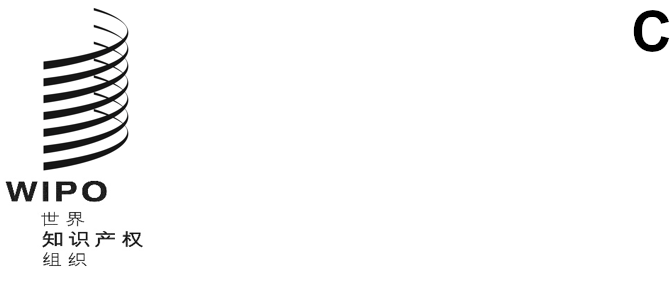 CDIP/30/9 REV.原文：英文日期：2023年4月28日发展与知识产权委员会（CDIP）第三十届会议
2023年4月24日至28日，日内瓦经修订的用文本和数据挖掘（TDM）支持非洲高校和其他研究型机构
进行研究和创新试点项目——非洲集团提交的提案秘书处编拟.	在发展与知识产权委员会（CDIP）第三十届会议期间，委员会审议了阿尔及利亚代表团代表非洲集团提交的关于“用文本和数据挖掘（TDM）支持非洲高校和其他研究型机构进行研究和创新”的项目提案。该项目提案依据成员国所作的评论意见，在会议期间进行了修订。.	本文件附件载有上述经修订的提案。.	请委员会审议本报告附件。[后接附件]3.暂定实施时间表4.按产出开列的项目预算5.按费用类别划开列的项目预算[附件和文件完]1.项目编号1.项目编号DA_4_10_16_25_27_01DA_4_10_16_25_27_011.2 项目标题1.2 项目标题用文本和数据挖掘（TDM）支持非洲高校和其他研究型机构
进行研究和创新试点项目——非洲集团的提案用文本和数据挖掘（TDM）支持非洲高校和其他研究型机构
进行研究和创新试点项目——非洲集团的提案1.3 发展议程建议1.3 发展议程建议建议4：尤其重视中小企业以及从事科研和文化产业工作的各机构的需求，并根据成员国的请求，帮助其制定知识产权领域的适当国家战略。建议10：帮助成员国通过进一步发展基础设施及其他设施，发展并提高国家知识产权机构的能力，争取提高国家知识产权机构的效率，并促进知识产权保护与公共利益之间实行公平的平衡。此项技术援助亦应延及处理知识产权事务的分区域和区域组织。建议16：在产权组织的准则制定程序中，注意保护公有领域，加深对建立丰富并易于获得的公有领域所涉的影响和利益进行的分析。建议25：探讨为促进有利于向发展中国家转让和推广技术必须采取哪些与知识产权有关的政策和倡议，并采取适当措施，让发展中国家能全面了解各项不同规定中涉及有关国际协定中提供的灵活性方面的利益。建议27：为利用与知识产权有关的信通技术促进增长与发展提供便利：在WIPO的一个适当机构中进行讨论，重点探讨与知识产权有关的信通技术的重要性，及其在经济和文化发展中的作用，并着重帮助各成员国确定与知识产权有关的实际战略，利用信通技术促进经济、社会和文化发展。建议4：尤其重视中小企业以及从事科研和文化产业工作的各机构的需求，并根据成员国的请求，帮助其制定知识产权领域的适当国家战略。建议10：帮助成员国通过进一步发展基础设施及其他设施，发展并提高国家知识产权机构的能力，争取提高国家知识产权机构的效率，并促进知识产权保护与公共利益之间实行公平的平衡。此项技术援助亦应延及处理知识产权事务的分区域和区域组织。建议16：在产权组织的准则制定程序中，注意保护公有领域，加深对建立丰富并易于获得的公有领域所涉的影响和利益进行的分析。建议25：探讨为促进有利于向发展中国家转让和推广技术必须采取哪些与知识产权有关的政策和倡议，并采取适当措施，让发展中国家能全面了解各项不同规定中涉及有关国际协定中提供的灵活性方面的利益。建议27：为利用与知识产权有关的信通技术促进增长与发展提供便利：在WIPO的一个适当机构中进行讨论，重点探讨与知识产权有关的信通技术的重要性，及其在经济和文化发展中的作用，并着重帮助各成员国确定与知识产权有关的实际战略，利用信通技术促进经济、社会和文化发展。1.4 项目期限1.4 项目期限36个月36个月1.5 项目预算1.5 项目预算项目预算总额：523,800瑞士法郎，分配给非人事资源项目预算总额：523,800瑞士法郎，分配给非人事资源2.项目简介2.项目简介文本和数据挖掘（TDM）是指将计算机处理应用于各种材料，以便从文件、研究材料和各种作品中提取数据和文本或者提取关于这些材料的数据和文本。TDM研究人员要处理大量数字化材料。TDM是训练计算机从事机器学习和人工智能（AI）的一个步骤。本项目从非洲高校和其他研究型机构的角度重点关注TDM。高校和研究型机构作为利益攸关方，在TDM场景中可以发挥关键作用。非洲高校和其他研究型机构有必要深入摸底版权条约实施情况、版权法律框架，包括针对研究的具体规定，以及许可安排和做法，以便以有用的方式有效使用TDM。拟议试点项目将提高非洲高校和其他研究型机构对利用TDM的认识，加强这方面的能力建设，从而促进对AI工具的使用，通过编制该区域高校或研究机构的最佳做法，创建和传播关于TDM的知识，为非洲高校和研究机构工作人员建设能力。该项目涉及发展议程建议4、10、16、25和27。此外，这项提案符合产权组织2022-2026年中期战略计划（MTSP），包括其愿景，即帮助构建“一个任何地方的创新创造都得到知识产权的支持从而造福每个人的世界”，以及其使命，即“引领发展一个兼顾各方利益的有效全球知识产权生态系统，以促进创新创造，使未来更加美好，更可持续”。此外，这也符合产权组织为实现预期成果2.2而提出的未来方向：“将国际社会凝聚起来，积极主动应对全球层面与知识产权、创新和创造有关的新议题和政策挑战”，特别是“为信息共享、交流最佳做法和其他重要思考创造空间”，以“充实利益攸关方和更广泛的用户群体对新出现的知识产权问题的理解”。试点项目第一步将摸底当前的条约实施情况、法律框架和许可计划，以及该区域关于在研究中使用TDM的现有材料（研究报告、工具包等），特别是高校和研究型机构开展的研究。第二步，该项目将基于通过摸底调查收集到的信息和经验，与非洲的三所试点高校合作，同时吸收其他区域利益攸关方的意见，开展关于在研究中使用TDM的案例研究。从案例研究中获得的经验教训将体现在关于非洲高校和其他研究型机构有效使用TDM的培训材料中，这些材料将由该领域的专家进行同行评审。最后，作为项目流程的最后一步，项目将为更广大的利益攸关方群体举办两次区域培训研讨会。下述群体被确定为与本项目有关的主要利益攸关方群体：公共和私营研究机构 高校文本和数据挖掘研究人员创造者和创新者社群出版商 文本和数据挖掘（TDM）是指将计算机处理应用于各种材料，以便从文件、研究材料和各种作品中提取数据和文本或者提取关于这些材料的数据和文本。TDM研究人员要处理大量数字化材料。TDM是训练计算机从事机器学习和人工智能（AI）的一个步骤。本项目从非洲高校和其他研究型机构的角度重点关注TDM。高校和研究型机构作为利益攸关方，在TDM场景中可以发挥关键作用。非洲高校和其他研究型机构有必要深入摸底版权条约实施情况、版权法律框架，包括针对研究的具体规定，以及许可安排和做法，以便以有用的方式有效使用TDM。拟议试点项目将提高非洲高校和其他研究型机构对利用TDM的认识，加强这方面的能力建设，从而促进对AI工具的使用，通过编制该区域高校或研究机构的最佳做法，创建和传播关于TDM的知识，为非洲高校和研究机构工作人员建设能力。该项目涉及发展议程建议4、10、16、25和27。此外，这项提案符合产权组织2022-2026年中期战略计划（MTSP），包括其愿景，即帮助构建“一个任何地方的创新创造都得到知识产权的支持从而造福每个人的世界”，以及其使命，即“引领发展一个兼顾各方利益的有效全球知识产权生态系统，以促进创新创造，使未来更加美好，更可持续”。此外，这也符合产权组织为实现预期成果2.2而提出的未来方向：“将国际社会凝聚起来，积极主动应对全球层面与知识产权、创新和创造有关的新议题和政策挑战”，特别是“为信息共享、交流最佳做法和其他重要思考创造空间”，以“充实利益攸关方和更广泛的用户群体对新出现的知识产权问题的理解”。试点项目第一步将摸底当前的条约实施情况、法律框架和许可计划，以及该区域关于在研究中使用TDM的现有材料（研究报告、工具包等），特别是高校和研究型机构开展的研究。第二步，该项目将基于通过摸底调查收集到的信息和经验，与非洲的三所试点高校合作，同时吸收其他区域利益攸关方的意见，开展关于在研究中使用TDM的案例研究。从案例研究中获得的经验教训将体现在关于非洲高校和其他研究型机构有效使用TDM的培训材料中，这些材料将由该领域的专家进行同行评审。最后，作为项目流程的最后一步，项目将为更广大的利益攸关方群体举办两次区域培训研讨会。下述群体被确定为与本项目有关的主要利益攸关方群体：公共和私营研究机构 高校文本和数据挖掘研究人员创造者和创新者社群出版商 2.1 项目目标、成果和产出2.1 项目目标、成果和产出项目的总体目标是提高认识，提供联网机会，建设能力，在非洲高校和其他研究型机构开展的研究项目中使用TDM，以促进对AI工具的使用。更具体而言，项目的预期成果是以一套工具和定制的培训材料为基础，促进非洲高校和其他研究型机构在研究中使用TDM。为实现这一目标，项目将交付以下产出：摸底非洲为研究目的使用TDM的情况：目前国家和区域一级的条约实施情况、法律框架，以及适用于每个非洲国家TDM的许可计划。在非洲三所试点高校开展使用TDM的案例研究，并提高意识。非洲高校和其他研究型机构使用TDM进行科学研究的培训材料，并使用这些材料举办两次区域培训研讨会。一个专门网页，便于查阅在试点项目背景下交付的所有产出。项目的总体目标是提高认识，提供联网机会，建设能力，在非洲高校和其他研究型机构开展的研究项目中使用TDM，以促进对AI工具的使用。更具体而言，项目的预期成果是以一套工具和定制的培训材料为基础，促进非洲高校和其他研究型机构在研究中使用TDM。为实现这一目标，项目将交付以下产出：摸底非洲为研究目的使用TDM的情况：目前国家和区域一级的条约实施情况、法律框架，以及适用于每个非洲国家TDM的许可计划。在非洲三所试点高校开展使用TDM的案例研究，并提高意识。非洲高校和其他研究型机构使用TDM进行科学研究的培训材料，并使用这些材料举办两次区域培训研讨会。一个专门网页，便于查阅在试点项目背景下交付的所有产出。2.2 项目实施战略2.2 项目实施战略以下是拟议的项目实施战略。产出1——摸底非洲与为研究目的使用TDM有关的现有信息和工具、国家和区域一级的知识产权条约实施情况、法律框架，以及适用于所有非洲国家TDM的许可计划。活动：对非洲高校和其他研究型机构在研究中使用TDM的当地和区域现有材料和资源进行摸底。调查每个非洲国家在国家和区域一级的条约实施情况、法律框架和适用于TDM的许可计划。产出2——与有兴趣进行项目试点的三所非洲高校共同开展关于使用TDM框架的案例研究，以提高这些高校对使用TDM的认识，加强其在这方面的能力建设。活动：确定三所高校参加关于TDM能力的试点项目。与高校的研究代表和其他利益攸关方举行研讨会，以制定适合每个高校情况的试点项目。与高校的研究代表合作，实施试点项目。制作案例研究试点项目报告，以此作为培训材料的基础。产出3——开发关于非洲高校和其他研究型机构使用TDM进行科学研究的培训材料。活动：将开发培训材料，包括视频教程、指导文件和逐步骤程序。培训材料将为模块化混合学习课程提供基础，为学员提供必要的知识和技能，以便对TDM项目做出系统性的决定，包括评估与新的或正在进行的TDM项目中的内容有关的法律和许可情况。同行评审。将遴选该领域的专家审查培训材料。根据同行评审的结果，对培训材料进行修订并定稿。利用培训材料，向更多利益攸关方群体提供区域培训研讨会。区域培训研讨会将有助于为更广泛的利益攸关方建设能力，特别是整个非洲大陆更多的高校和研究型机构，包括在案例研究试点阶段收集的经验。这种联网机会将有助于提供实用的建议和见解，以应对所有参与的非洲国家的具体需求和背景，并将建立关系以促进未来合作。产出4——制作一个专门网页，以便利查阅在试点项目背景下交付的所有产出。活动：将制作一个专门网页，以便利所有感兴趣的利益攸关方查阅在试点项目范围内交付的所有产出。在可能且适用的情况下，产权组织将与非洲地区知识产权组织（ARIPO）和非洲知识产权组织（OAPI）进行合作，特别是在举办区域研讨会时。以下是拟议的项目实施战略。产出1——摸底非洲与为研究目的使用TDM有关的现有信息和工具、国家和区域一级的知识产权条约实施情况、法律框架，以及适用于所有非洲国家TDM的许可计划。活动：对非洲高校和其他研究型机构在研究中使用TDM的当地和区域现有材料和资源进行摸底。调查每个非洲国家在国家和区域一级的条约实施情况、法律框架和适用于TDM的许可计划。产出2——与有兴趣进行项目试点的三所非洲高校共同开展关于使用TDM框架的案例研究，以提高这些高校对使用TDM的认识，加强其在这方面的能力建设。活动：确定三所高校参加关于TDM能力的试点项目。与高校的研究代表和其他利益攸关方举行研讨会，以制定适合每个高校情况的试点项目。与高校的研究代表合作，实施试点项目。制作案例研究试点项目报告，以此作为培训材料的基础。产出3——开发关于非洲高校和其他研究型机构使用TDM进行科学研究的培训材料。活动：将开发培训材料，包括视频教程、指导文件和逐步骤程序。培训材料将为模块化混合学习课程提供基础，为学员提供必要的知识和技能，以便对TDM项目做出系统性的决定，包括评估与新的或正在进行的TDM项目中的内容有关的法律和许可情况。同行评审。将遴选该领域的专家审查培训材料。根据同行评审的结果，对培训材料进行修订并定稿。利用培训材料，向更多利益攸关方群体提供区域培训研讨会。区域培训研讨会将有助于为更广泛的利益攸关方建设能力，特别是整个非洲大陆更多的高校和研究型机构，包括在案例研究试点阶段收集的经验。这种联网机会将有助于提供实用的建议和见解，以应对所有参与的非洲国家的具体需求和背景，并将建立关系以促进未来合作。产出4——制作一个专门网页，以便利查阅在试点项目背景下交付的所有产出。活动：将制作一个专门网页，以便利所有感兴趣的利益攸关方查阅在试点项目范围内交付的所有产出。在可能且适用的情况下，产权组织将与非洲地区知识产权组织（ARIPO）和非洲知识产权组织（OAPI）进行合作，特别是在举办区域研讨会时。2.3 项目指标2.3 项目指标项目目标：项目的总体目标是提高认识，提供联网机会，建设能力，以便在非洲高校和其他研究型机构开展的研究项目中使用TDM，从而促进对AI工具的使用。目标指标：占50%的来自选定高校的利益攸关方表示，本项目的实施使其加深了对在研究项目中在知识产权框架内使用TDM的了解并提高了相关能力。项目成果：以一套工具和定制的培训材料为基础，促进非洲高校和其他研究型机构在进行研究时使用TDM。成果指标：占50%的非洲高校工作人员和研究机构使用了作为项目成果而开发的工具和培训材料，认为这些工具和材料有用、符合目的。项目产出：摸底非洲为研究目的使用TDM的态势：目前在国家和区域一级的条约实施情况、法律框架以及适用于每个非洲国家TDM的许可计划。产出指标：-按照时间安排编制并发布一份包含非洲为研究目的使用TDM有关的现有信息、国家和区域一级条约实施情况调查、法律框架以及适用于TDM的许可计划和做法摸底情况的文件。项目产出：摸底非洲为研究目的使用TDM的态势：目前在国家和区域一级的条约实施情况、法律框架以及适用于每个非洲国家TDM的许可计划。- 在摸底情况发布的前三个月内，至少有50次下载。与有兴趣进行试点的三所非洲高校一起编制关于使用TDM框架的案例研究，以提高其对使用TDM的认识，加强其在这方面的能力建设- 确定参与关于TDM能力的试点项目的三所非洲高校。与有兴趣进行试点的三所非洲高校一起编制关于使用TDM框架的案例研究，以提高其对使用TDM的认识，加强其在这方面的能力建设- 与高校的研究代表和其他利益攸关方举办了三次研讨会（每所选定高校举办一次），并根据每所高校的情况制定了试点项目。与有兴趣进行试点的三所非洲高校一起编制关于使用TDM框架的案例研究，以提高其对使用TDM的认识，加强其在这方面的能力建设- 在选定高校中实施了三个试点项目。与有兴趣进行试点的三所非洲高校一起编制关于使用TDM框架的案例研究，以提高其对使用TDM的认识，加强其在这方面的能力建设- 按照时间安排与三所非洲高校一起编制并发布了关于使用TDM框架的案例研究。编制培训材料，为学员提供必要的知识和技能，以便对TDM项目做出系统性的决定，包括评估与新的或正在进行的TDM项目中的内容有关的法律和许可情况。- 按照时间安排编制了培训材料。编制培训材料，为学员提供必要的知识和技能，以便对TDM项目做出系统性的决定，包括评估与新的或正在进行的TDM项目中的内容有关的法律和许可情况。- 按照项目时间安排，举办了两（2）次区域培训和联网研讨会。制作一个专门网页，以便利查阅试点项目背景下交付的所有产出。在项目实施结束时，交付一个专门网页，以便利查阅试点项目背景下交付并在网上公布的所有产出。2.4 可持续发展战略2.4 可持续发展战略专门网页将包括摸底工作得到的材料、案例研究、区域研讨会的信息和其他产出，将有助于确保项目产出在项目完成后仍能惠及非洲区域内外的国家。在项目实施过程中，将提供对可持续性战略的更新。专门网页将包括摸底工作得到的材料、案例研究、区域研讨会的信息和其他产出，将有助于确保项目产出在项目完成后仍能惠及非洲区域内外的国家。在项目实施过程中，将提供对可持续性战略的更新。2.5 试点/受益国的遴选标准2.5 试点/受益国的遴选标准试点项目将在非洲地区实施。尽管培训材料将在三所选定高校进行测试，但摸底情况、案例研究、最终培训材料和培训研讨会将提供给所有非洲国家。项目经理将与产权组织区域和国家发展部门的相关区域司、WIPO学院和知识产权与前沿技术司协商，根据高校的意向表示来遴选高校。可以考虑以下标准。对版权限制和例外以及与科学研究有关的许可做法的意识；有知识产权部门；有兴趣开展该项目；现有的与版权和TDM相关的国家法律框架和许可计划；受益机构对用于研究的TDM领域所具备的基本知识和理解。试点项目将在非洲地区实施。尽管培训材料将在三所选定高校进行测试，但摸底情况、案例研究、最终培训材料和培训研讨会将提供给所有非洲国家。项目经理将与产权组织区域和国家发展部门的相关区域司、WIPO学院和知识产权与前沿技术司协商，根据高校的意向表示来遴选高校。可以考虑以下标准。对版权限制和例外以及与科学研究有关的许可做法的意识；有知识产权部门；有兴趣开展该项目；现有的与版权和TDM相关的国家法律框架和许可计划；受益机构对用于研究的TDM领域所具备的基本知识和理解。2.6 实施的组织实体2.6 实施的组织实体版权和创意产业部门版权法律司 版权和创意产业部门版权法律司 2.7 与其他组织实体的关联2.7 与其他组织实体的关联区域和国家发展部门版权和创意产业部门基础设施和平台部门知识产权和创新生态系统部门区域和国家发展部门版权和创意产业部门基础设施和平台部门知识产权和创新生态系统部门2.8 与其他发展议程项目的关联2.8 与其他发展议程项目的关联“知识产权、信息与通信技术（ICT）、数字鸿沟和获取知识”发展议程项目（DA_19_24_27_01）；“运用公有领域的信息促进经济发展”发展议程项目（DA_16_20_03）；建立“初创”国家知识产权学院发展议程试点项目——第一阶段和第二阶段（DA_10_01和DA_10_02）；以及“专业数据库接入和支持”发展议程项目——第二阶段（DA_08_02）“知识产权、信息与通信技术（ICT）、数字鸿沟和获取知识”发展议程项目（DA_19_24_27_01）；“运用公有领域的信息促进经济发展”发展议程项目（DA_16_20_03）；建立“初创”国家知识产权学院发展议程试点项目——第一阶段和第二阶段（DA_10_01和DA_10_02）；以及“专业数据库接入和支持”发展议程项目——第二阶段（DA_08_02）2.9 对产权组织计划和预算中预期成果的贡献2.9 对产权组织计划和预算中预期成果的贡献2022/23年计划和预算预期成果2.2：产权组织将国际社会凝聚起来，积极主动应对全球层面与知识产权、创新和创造有关的新议题和政策挑战。预期成果4.1：更有效地利用知识产权支持所有成员国及其相关区域和次区域的增长与发展，包括通过将发展议程建议纳入主流。预期成果4.4：更多创新者、创造者、中小企业、高校、研究机构和社群成功地运用知识产权。2022/23年计划和预算预期成果2.2：产权组织将国际社会凝聚起来，积极主动应对全球层面与知识产权、创新和创造有关的新议题和政策挑战。预期成果4.1：更有效地利用知识产权支持所有成员国及其相关区域和次区域的增长与发展，包括通过将发展议程建议纳入主流。预期成果4.4：更多创新者、创造者、中小企业、高校、研究机构和社群成功地运用知识产权。2.10 风险和缓解2.10 风险和缓解风险1：高校工作人员没有足够能力来有效利用培训材料中的信息。缓解1：案例研究和培训材料将根据选定试点高校工作人员经评估后的能力进行调整。在培训材料定稿时，将在同行评审过程中将反馈意见和经验纳入考虑。风险2：高校和其他研究型机构在开发和提供与使用TDM项目有关的服务方面成熟度不足。缓解2：在遴选高校的过程中，将对其进行彻底分析，以确保为试点项目选定的高校具有足够的成熟‍度。风险3：由于与COVID-19大流行有关的进一步限制，无法现场举办培训研讨会。缓解3：可以通过虚拟方式组织培训研讨会。预计用于工作人员和第三方差旅的费用（非人事资源）可以相应重新分配。风险1：高校工作人员没有足够能力来有效利用培训材料中的信息。缓解1：案例研究和培训材料将根据选定试点高校工作人员经评估后的能力进行调整。在培训材料定稿时，将在同行评审过程中将反馈意见和经验纳入考虑。风险2：高校和其他研究型机构在开发和提供与使用TDM项目有关的服务方面成熟度不足。缓解2：在遴选高校的过程中，将对其进行彻底分析，以确保为试点项目选定的高校具有足够的成熟‍度。风险3：由于与COVID-19大流行有关的进一步限制，无法现场举办培训研讨会。缓解3：可以通过虚拟方式组织培训研讨会。预计用于工作人员和第三方差旅的费用（非人事资源）可以相应重新分配。可交付成果季度季度季度季度季度季度季度季度季度季度季度季度可交付成果2024年2024年2024年2024年2025年2025年2025年2025年2026年2026年2026年2026年可交付成果第一季度第二季度第三季度第四季度第一季度第二季度第三季度第四季度第一季度第二季度第三季度第四季度实施前的活动：- 雇用一名研究员并建立一个项目组摸底非洲与为研究目的使用TDM有关的现有信息和工具、在国家和区域一级的知识产权条约实施情况、法律框架，以及适用于每个非洲国家TDM的许可计划。XXX与有兴趣进行试点的三所非洲高校一起开展关于使用TDM框架的案例研究，以提高其对使用TDM的认识，建设其在这方面的能力。XXX为非洲高校和其他研究型机构编制关于使用TDM进行科学研究的培训材料；进行同行评审；并举办区域研讨会来使用这些材料。XXXX制作一个专门网页，以便利查阅试点项目中的所有产出。XX项目审评X（单位：瑞郎）2024年2024年2025年2025年2026年2026年共计项目产出人事非人事人事非人事人事非人事共计项目协调和实施支持。 - 77,100  - 77,100  - 77,100 231,300 摸底非洲与为研究目的使用TDM有关的现有信息和工具、国家和区域一级的知识产权条约实施情况、法律框架，以及适用于TDM的许可计划。 -  25,000  -  -  -  -  25,000 与三所非洲高校一起开发关于使用TDM框架的案例研究；培养其对TDM的认识，建设其在这方面的能力。 - 40,000  - 40,000  -  - 80,000 编制关于高校和其他研究型机构使用TDM进行科学研究的培训材料；进行同行评审；并举办区域研讨会来使用这些材料。 -  -  -               166,500  -  - 166,500 制作一个专门网页。 -  -  - 6,000  -  - 6,000 项目审评 -  -  -  -  - 15,000 15,000 总计 - 142,100  - 289,600  - 92,100 523,800 （单位：瑞郎）旅行、培训和补助金旅行、培训和补助金旅行、培训和补助金订约承办事务订约承办事务订约承办事务订约承办事务订约承办事务共计活动员工出差第三方差旅培训及相关差旅补助金会议出版个人订约承办事务产权组织研究金其他订约承办事务共计项目协调和实施支持。 -  -  -  -  -  - 231,300  - 231,300 摸底非洲与为研究目的使用TDM有关的现有信息和工具、国家和区域一级的知识产权条约实施情况、法律框架，以及适用于TDM的许可计划。 -  -  -  - 5,000 20,000  -  - 25,000 与三所非洲高校一起开发关于使用TDM框架的案例研究；培养其对TDM的认识，建设其在这方面的能力。 - 20,000  - 12,000 4,000 44,000  - 80,000 编制关于高校和其他研究型机构使用TDM进行科学研究的培训材料；进行同行评审；并举办区域研讨会来使用这些材料。22,500 80,000  - 12,000  - 50,000  - 2,000 166,500 制作一个专门网页。 -  -  -  -  - 4,000  - 2,000 6,000 项目审评 -  -  - 15,000  -  - 15,000 总计22,500 100,000 - 24,000 9,000 133,000 231,300 4,000 523,800 